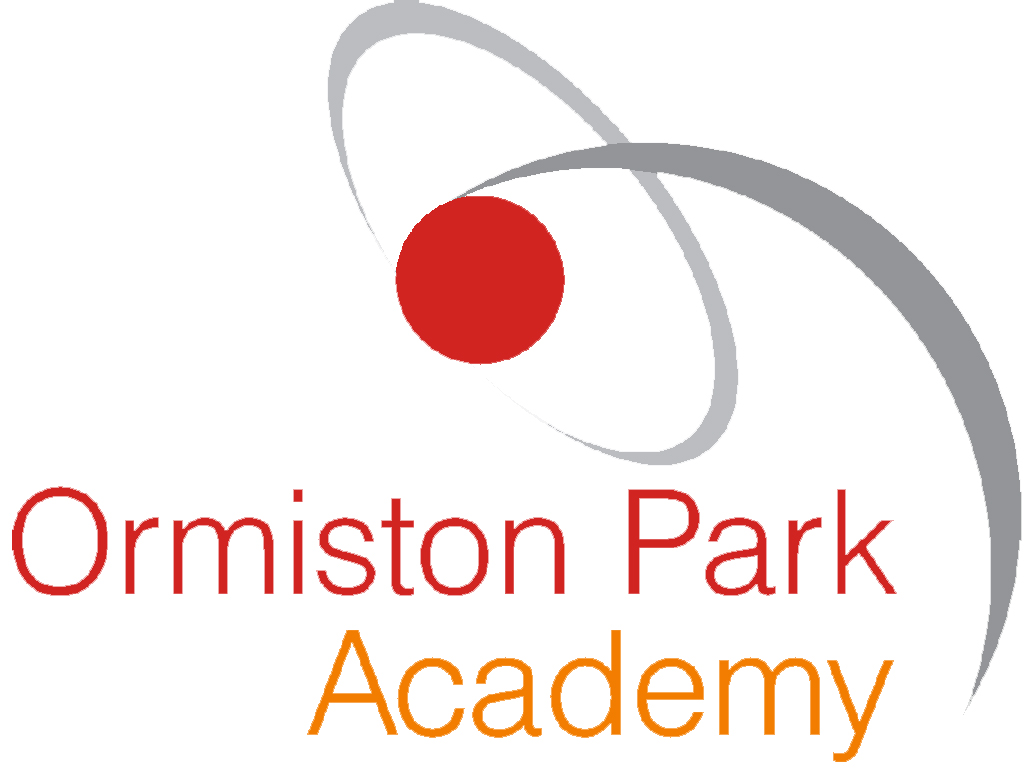 Contents1.	Policy statement and principles	32.	Roles and responsibilities	43.	Equality objectives	54.	Promoting equality	55.	Addressing prejudice-related incidents	66.	Curriculum	67.	Employment provisions	68.	Collecting and using information	7Policy statement and principlesTo treat all individuals with equal value.To eliminate discrimination, harassment, victimisation and any other conduct that is prohibited by or under the Equality Act 2010.To advance equality of opportunity between persons who share a relevant protected characteristic and persons who do not share it.To foster positive attitudes and good relations between persons who share a relevant protected characteristic and persons who do not share it (i.e. tackle prejudice and promote understanding).To take such steps as are reasonable to remove or minimise disadvantages suffered by persons who share a relevant protected characteristic that are connected to that characteristic.To take such steps as are reasonable to meet the needs of persons who share a relevant protected characteristic that are different from the needs of persons who do not share it.To provide a range of education and training programmes which encourage everyone to participate in learning.To ensure that recruitment, retention and development of staff is done so following the equality principles.To consider equality implications before and at the time that policies are developed as well as keeping them under review on a continual basis.To carry out equality impact assessments to assess whether policies and / or plans are having a negative or adverse, or positive impact on specific groups of individuals.To ensure that all marketing activities and procurement processes meet equality and diversity best practice.To respect the religious beliefs and practices of all individuals.In both its delivery of services and the employment of its staff, the academy will ensure that no person will be discriminated against due to any of the protected characteristics as detailed in the Act. This includes discrimination due to association or perception (where it is believed that an individual has a particular characteristic). The characteristics protected by the act are:age (as an employer – but not applicable to students)disabilityethnicitygender reassignmentmarriage and civil partnershippregnancy and maternityreligion or beliefsexsexual orientationIn addition to this no employees will be discriminated against due to trade union membership or activities.The Act makes it unlawful for the responsible body of an academy to discriminate against, harass or victimise a pupil or potential pupil:In relation to admissions.In the way it provides education for pupils.In the way it provides pupils access to any benefit, facility or service.By excluding a pupil or subjecting them to any other detriment.Roles and responsibilitiesThe academy will:Ensure staff are aware of their responsibilities, given necessary training and support, and report progress to the governing board.Ensure that the recording and reporting of equality and diversity is sufficiently scrutinised.Foster positive attitudes and relationships, a shared sense of cohesion and belonging, and ensure this is promoted in our policies, procedures and activities. Observe good equalities practice in staff recruitment, retention and development, and ensure that all policies and procedures benefit all employees and potential employees regardless of any protected characteristic, and with full respect for legal rights relating to pregnancy and maternity. Reduce and remove inequalities and barriers that already exist.Ensure staff promote an inclusive and collaborative ethos in the academy, challenging inappropriate language and behaviour, responding appropriately to incidents of discrimination and harassment, and showing appropriate support for pupils with additional needs, maintaining a good level of awareness of issues surrounding equality. The governing board will:Ensure that the academy complies with the appropriate equality legislation and regulations.Effectively communicate and adopt this policy throughout the academyMeet its obligations under the Public Sector Equality Duty (PSED) to publish equality objectives at least every four years commencing on the date of the last publication.Ensure that the academy’s policies and procedures are developed and implemented with appropriate equality impact assessments informing future plans.Ensure that the academy’s Admissions Policy does not discriminate in any way.Ensure equal opportunities in its staff recruitment and promotion practices, professional development programmes and in membership of the governing board.Monitor and evaluate the effectiveness of the equality policy annually. Monitor education outcomes, incidents of harassment and discrimination and referrals by a range of criteria including protected characteristics. The principal will:Implement this policy and its procedures.Ensure that all staff members receive the appropriate equality and diversity training as part of their induction and CPD.Ensure that all parents, visitors and contractors are aware of, and comply with, the provisions of this policy.Actively challenge and take appropriate action in any case of discriminatory practice.Address any reported incidents of harassment or bullying in line with DfE guidance.Produce an annual report on the progress meeting the equality objectives set out in this policy. Employees will:Be mindful of any incidents of harassment or bullying in the academy.Address any minor issues of harassment or bullying and report any major breaches of the policy to the principalIdentify and challenge bias and stereotyping within the curriculum and the academy’s culture.Promote equality and good relations, and not harass or discriminate in any way.Monitor pupils’ progress and academic needs to ensure the appropriate support is in place.Keep up-to-date with equality legislation and its application by attending the appropriate training.Equality objectivesThe academy is committed to promoting the welfare and equality of all its staff, pupils and other members of the academy community. To achieve this, the academy has established the following objectives:Insert academy objectives below, e.g.Monitor changes to the curriculum to ensure they result in good outcomes for pupils in all vulnerable groups, and to review the curriculum considering new performance measuresOffer appropriate qualifications in English for pupils in all vulnerable groupsImplement effective strategies to support pupils in all vulnerable groups following linear exam coursesImprove the quality of support for pupils in all vulnerable groups in the classroomContinue to explore the use of new technologies to support pupils in all vulnerable groups in accessing their learning. With special investigation taking place regarding the use of technology in modern foreign languages, internal exams and group workPromoting equalityIn order to meet our objectives, the academy has identified the following priorities:The academy will provide auxiliary aids that are directly related to disabled pupil’s educational needs as a reasonable adjustment, so they can integrate wholly in all parts of academy life. Staff will ensure that all pupils are able to take part in extra-curricular activities and residential visits, and the academy will monitor uptake of these visits to ensure no one is disadvantaged on the grounds of a protected characteristic. The academy will ensure that all forms of prejudice-motivated bullying is taken seriously and dealt with equally and firmly.There will be differential schemes of work designed to meet the abilities and learning styles of all pupils.There will be a clearly defined disciplinary system stipulated in the Behavioural Policy, which will be consistently enforced.The academy will increase access for disabled children and young people to the academy curriculum and will take necessary steps to meet pupils’ needs by using a variety of approaches and planning reasonable adjustments for disabled pupils, enabling them to take as full a part as possible in the activities of the academy. The academy will ensure there is adequate access to the physical environment of the academy.The academy will improve the delivery of written information to disabled children and young people. The academy will seek the views of advisory staff, outside agencies and local academies.Throughout the year, the academy will plan ongoing events to raise awareness of equality and diversity. The academy will consult with stakeholders to establish equality objectives and draw up a plan based on information collected on protected groups and accessibility planning. Equality objectives will be published at least every four years commencing on the date of the last publication.All forms of prejudice-motivated bullying are taken seriously and dealt with equally and firmly. The academy has an Anti-Bullying Policy and a Behaviour Policy to cover the areas that are not within scope of the Equality Act. Regular training will be given to both existing and new staff to ensure that they are aware of the process for reporting and following up incidents of prejudice-related bullying.  Addressing prejudice-related incidentsThe academy is opposed to all forms of prejudice and we recognise that pupils and staff who experience any form of prejudice-related discrimination may fare less well in the education system. The academy will ensure that pupils and staff are aware of the impact of prejudice in order to prevent any incidents from occurring.If incidents continue to occur, the academy will address them immediately and report them through the appropriate procedure. CurriculumAll pupils will be entitled to access a broad and balanced curriculum and to teaching and learning opportunities which meet their needs, including extra support where this has been identified as a statutory need. When planning the curriculum, the academy will take every opportunity to promote and advance equality.When teaching the curriculum, the academy will promote equality and will not subject individuals to discrimination.The academy will develop an appropriate curriculum for all pupils in all vulnerable groups.The academy will ensure PSHE lessons are designed for pupils to develop their knowledge of the world and the importance of equality.Employment ProvisionsThe academy is committed to providing equality of opportunity for all and ensuring that all stages of recruitment and selection are fair. Recruitment and selection procedures will be reviewed on a regular basis.Where a candidate is known personally to a member of the selection panel it will be declared before shortlisting takes place. It may then be necessary to change the selection panel to ensure that there is no conflict of interest and that equal opportunities principles are adhered to. As an employer, the academy strives to ensure that discrimination and harassment is eliminated in our employment practice and we actively promote equality across all groups within our workforce. The academy will not discriminate against a potential employee in respect of whether to offer a job or the terms on which a job is offered. With regards to existing employees, the academy will not discriminate against an individual in respect of the benefits, facilities and services it offers including training opportunities, promotion or dismissal (including discipline and suspension). All staff appointments and promotions are made on the basis of merit, ability and in compliance with the law.The academy is under a duty to make reasonable adjustments in relation to disability for employees or potential employees and will ensure that staff with disabilities have access to appropriate support in the form of aids, adaptations and other specialist services and will make reasonable adjustments to arrangements or practices to alleviate disadvantage.More information about our procedures relating to staff can be found in the following policies: Recruitment PolicyAppraisal PolicyDiscipline, Conduct and Grievance Policy Enquiries about health and disabilityThe academy will not enquire about the health of an applicant for a job until a job offer has been made, unless the questions are specifically related to an intrinsic function of the work for the position that has been applied for.In some instances the academy may decide to ask necessary health questions after a job offer has been made to an individual. In such a situation the academy will ensure that health-related questions are targeted, necessary and relevant to the job applied for.TrainingAll staff will receive equal opportunities training which will include disability awareness / equality. This training will be part of staff induction as well as the CPD programme. All staff will receive appropriate training and opportunities for professional development, both as individuals and as groups or teams.The academy will ensure that no member of staff is denied access to any form of training because of an inaccessible venue or because the provision does not account for their disability. Staff with disabilities will be actively encouraged to attend course which will support their career progression and personal development. Staff discipline and suspensionThe academy is committed to ensuring that all staff are treated fairly and consistently and this is held to account through our staff appraisal discipline, conduct, and grievance policies.Staff performance will be monitored and we expect that staff will feel able to voice complaints and grievances in confidence, trusting that the academy will deal with their grievances fully, promptly, and fairly. Collecting and using informationThe academy will collect equality information for the purpose of:Identifying key issues, e.g. unlawful discrimination in teaching methods.Assessing performance, e.g. benchmarking against similar organisations locally or nationally.Taking action, e.g. adapting working practice to accommodate the needs of staff who share protected characteristics. The academy will build an equality profile for staff to assist with identifying any issues within their recruitment regime. The academy will obtain the following information from their staff: Recruitment and promotion Numbers of part-time and full-time staff Pay and remuneration Training Return to work of women on maternity leave Return to work of disabled employees following sick leave relating to their disabilities Appraisals Grievances (including about harassment) Disciplinary action (including for harassment) Dismissals and other reasons for leavingIf requested by Ormiston Academies Trust the academy will provide the statutory information required with regard to equality responsibilities, i.e. information about gender pay cap or the fair treatment in the application of pay policies. 